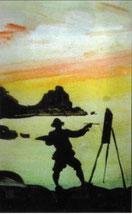                                                                       Lamorna Society MembersDear Lamorna Society Member,AGM Weekend, 2nd - 4th October, 2020Due to the ongoing health crisis and in accordance with Government regulations on social distancing, I regret to announce the cancellation of our AGM Weekend.  Disappointing though this is, there was no option, as we must keep within the law.  As a result of the unprecedented circumstances, all elections and re-elections of Committee members will be deferred by 12 months, so that those due this year, will take place in 2021.   Elections due in 2021 will be moved to 2022 and so on, thus avoiding any complications in the future.   Reports and accounts that would have been circulated at the AGM on 4th October, will be sent out to members around that date.Looking forwards to next year, I am hopeful we will be able to hold our usual social weekends.   The Committee and I very much look forward to planning some interesting events and venues for June 2021.  The exhibition of paintings by Dame Laura Knight, that should have been on show at Penlee House Gallery this summer, is now planned to take place April - September next year.  This will coincide with our usual June dates, so we have that to look forward to.  Lamorna Society member Heather Whatley has recently published a book “Laura Knight in the Malverns’ about the 30 years Laura and Harold Knight lived and worked in the Malverns.   Heather is Founder and Vice-Chairman of Friends of Dame Laura Knight Society.  The book is priced at £7.50 and is available on Amazon.Stay safe and well, and I look forward to meeting everyone again next year.Kind regards,Jenny Jenny WilliamsonChairmanThe Lamorna Society